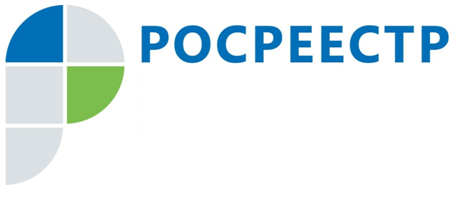 По итогам полугодия апелляционной комиссией Управления Росреестра по Смоленской области отказано в рассмотрении по 22 заявлениямЗа 6 месяцев 2020 года апелляционной комиссией, созданной 
при Управлении Федеральной службы государственной регистрации, кадастра 
и картографии по Смоленской области (Управление Росреестра по Смоленской области), было проведено 10 заседаний.За указанный период поступило 37 заявлений об оспаривании решений 
о приостановлении осуществления государственного кадастрового учета 
или решений о приостановлении осуществления государственного кадастрового учета и (или) государственной регистрации прав, в отношении 22 заявлений было отказано в рассмотрении. Основными причинами отказа в принятии заявлений 
к рассмотрению явились: - обжалование в апелляционную комиссию решений о приостановлении государственной регистрации прав, в то время как в соответствии с нормами Закона № 221-ФЗ решение о приостановлении государственной регистрации прав 
не подлежат оспариванию в апелляционную комиссию;- обжалование в апелляционную комиссию решения об отказе во внесении 
в ЕГРН сведений в порядке информационного взаимодействия по заявлению заинтересованного лица, что не соответствует п. 5 Положения о порядке формирования и работы апелляционной комиссии, созданной при органе регистрации прав, перечня и форм документов, необходимых для обращения 
в апелляционную комиссию, а также документов, подготавливаемых в результате ее работы, утвержденного приказом Минэкономразвития России от 30.03.2016 № 193 (Положение);- истечение предусмотренного п. 21 Положения тридцатидневного срока 
на обжалование решения о приостановлении;- нарушение п. 25, п. 28 Положения (отсутствие усиленной квалифицированной электронной подписи на заявлении, поданном 
в апелляционную комиссию в форме электронного документа, отсутствие документа подтверждающего полномочия представителя заявителя в виде файла в формате PDF.);- нарушение п. 20 Положения (подача заявления лицом, не имеющим право на обращение в апелляционную комиссию);- нарушение п. 24 Положения, в соответствии с которым заявление и документ, предусмотренный п. 23 Положения, представляются в апелляционную комиссию в форме документа на бумажном носителе посредством почтового отправления с описью вложения и с уведомлением о вручении.В связи с вышеизложенным, во избежание отказа в принятии заявления 
к рассмотрению апелляционной комиссией при Управлении Росреестра 
по Смоленской области, обращаем внимание граждан на необходимость соблюдения установленных Положением требований.Апелляционная комиссия при Управлении Росреестра по Смоленской области располагается по адресу: 214025, г. Смоленск, ул. Полтавская, д. 8, каб. 221, телефон для справок: 8 (4812) 35-12-43 доб. 225.Контакты для СМИПресс-служба Управления Росреестра по Смоленской областиE-mail: 67_upr@rosreestr.ruwww.rosreestr.ruАдрес: 214025, г. Смоленск, ул. Полтавская, д. 8